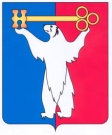 АДМИНИСТРАЦИЯ ГОРОДА НОРИЛЬСКАКРАСНОЯРСКОГО КРАЯПОСТАНОВЛЕНИЕ14.09.2016                                             г. Норильск                                                 № 475О внесении изменений в постановлениеАдминистрации города Норильскаот 06.07.2016 № 378В соответствии с Порядком определения цены земельного участка, находящегося в муниципальной собственности, при заключении договора купли – продажи земельного участка без проведения торгов, утвержденным решением Норильского городского Совет депутатов от 29.03.2016 № 30/4-654, ПОСТАНОВЛЯЮ:1.	Внести следующие изменения в постановление Администрации города Норильска «О приватизации объектов, арендуемых субъектами малого и среднего предпринимательства» от 06.07.2016 № 378 (далее - постановление):1.1. Дополнить приложение к постановлению строкой 2.1. и изложить ее в редакции согласно приложению к настоящему постановлению.2. Опубликовать настоящее постановление в газете «Заполярная правда»                 и разместить его на официальном сайте муниципального образования город Норильск.Руководитель Администрации города Норильска                                    Е.Ю. Поздняков                                                                                           Приложение к постановлению                                                                                            Администрации города Норильска                                                                                                                                                                 от  14.09.2016 №475	Объекты муниципального недвижимого имущества, арендуемые субъектами малого и среднего предпринимательства №п/пНаименование объектаАдресПлощадь(кв.м.)Срок владения или пользования арендатором объекта 
(лет)Рыночная стоимость (руб.)2.1.Земельный участок, категория земель: земли населенных пунктов, разрешенное использование: эксплуатация нежилого отдельно стоящего здания Красноярский край, 
г. Норильск, 
район Центральный,ул. Комсомольская, 34А527,0-29 634,0